Observatie: onderwijsbehoeften leerling, Wie:Waar:Doel van de observatie?Wat heb ik gezien?Algemeen: 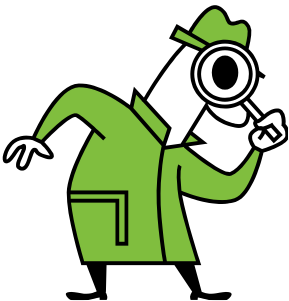 Vaardigheden: 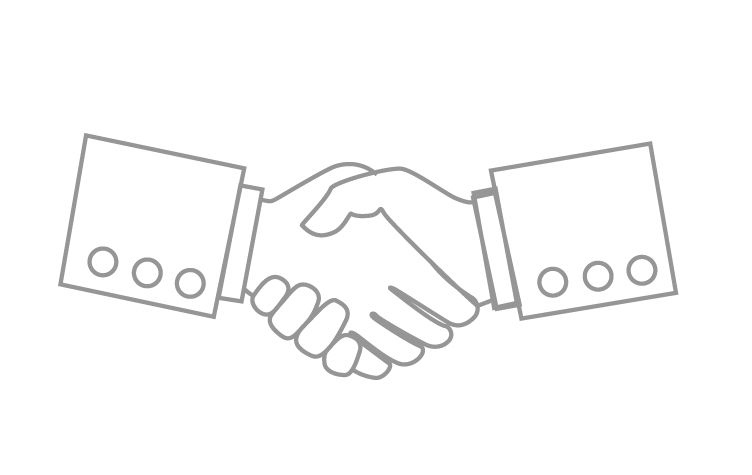 TaalPerceptie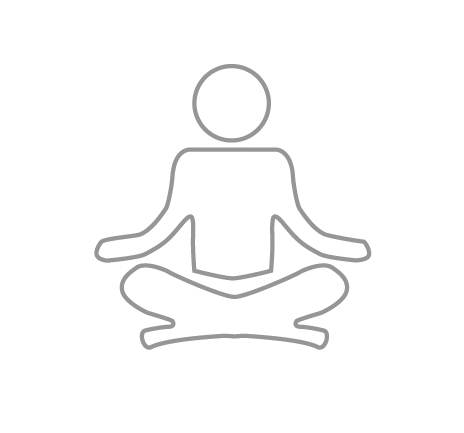 Oriëntatie in tijd en ruimteGeheugenZelfcontroleGewetenMotoriek 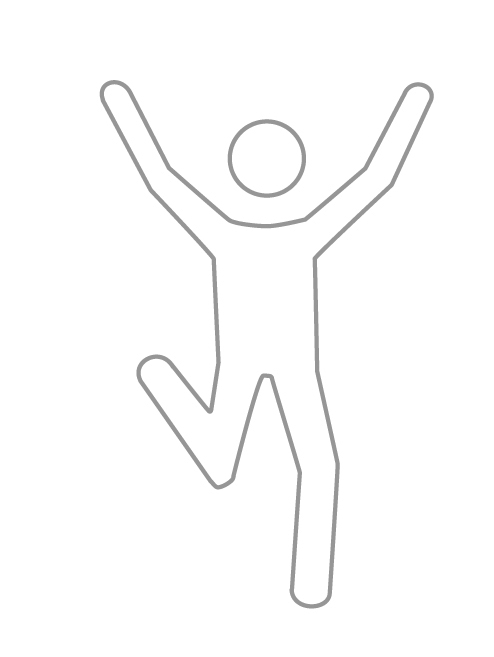 Onderwijsbehoefte van de leerling: Wat heeft deze leerling van de leraar nodig?Welke doelen kunnen helpen om de ontwikkeling van de leerling te versterken?Relatie leerkracht